Lernkontrolle Mathe		1. Kl.		Datum: 		Name:Plus und Minus bis 20Addieren	★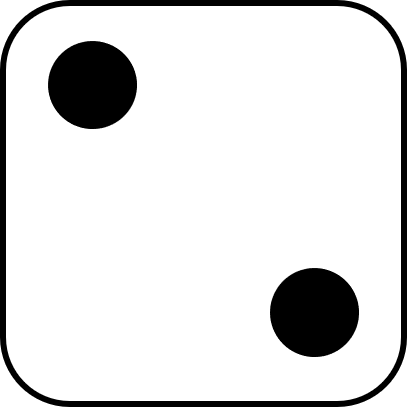 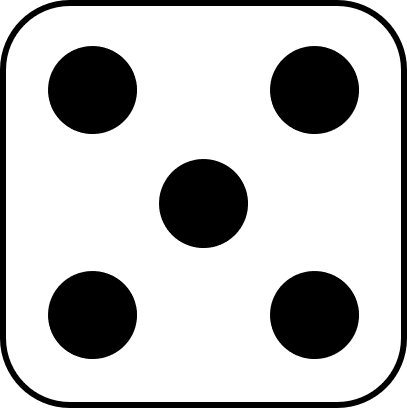 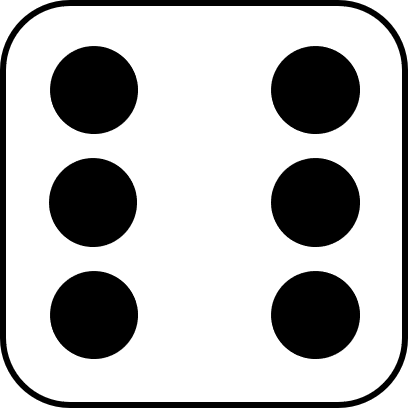 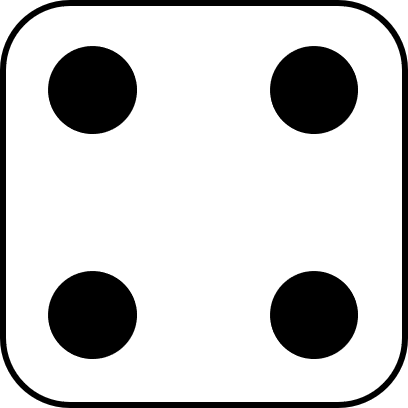 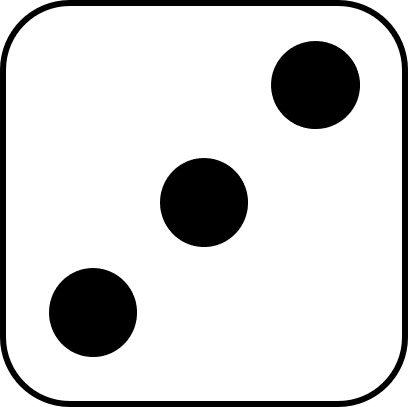 Verdoppeln	★Plusaufgaben verändern	★Subtrahieren	★Minusaufgaben verändern	★Addieren	★★Minusaufgaben verändern	★★Sachaufgaben	★★Kai hat 7 Franken. Mama gibt 8 Franken dazu. 

Zusammen _____ Franken.13 Äpfel. Der Affe frisst 5.	Es bleiben _____ Äpfel.   	Rechnungen zu Bildern finden	★★★Diese Aufgabe machst du mündlich bei deiner Lehrerin/deinem Lehrer.Quelle: Mein kleines Wimmelbuch: im Zoo    von Guido Wandrey+=+=+=/36+6=4+4=7+7=9+9=3+3=5+5=2+2=10+10=8+8=/94+2=2+2=3+5=4+3=3+3=4+6=4+4=4+4=5+7=4+=5+=6+=+=+=+=/12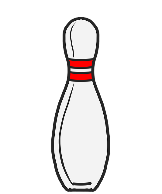 Bild von katipcreations auf Pixabay 8-=9-=20-=/37-4=17-5=12-0=7-3=17-6=13-1=7-2=17-7=14-2=7-1=17-8=15-3=/12++=++=++=/36-5=15-0=13-7=8-4=14-1=11-6=10-3=13-2=9-5=-=-=-=-=-=-=/15/2/6Punkte: _____ / 65   	Unterschrift: